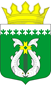 РОССИЙСКАЯ ФЕДЕРАЦИЯ РЕСПУБЛИКА КАРЕЛИЯ СОВЕТ СУОЯРВСКОГО МУНИЦИПАЛЬНОГО ОКРУГА      Х сессия                                                                                         I созывРЕШЕНИЕ23.03.2023                                                                                      №  134Об утверждении ликвидационного баланса                  Совета Вешкельского сельского поселенияВ соответствии с частью 6 статьи 63 Гражданского кодекса Российской Федерации, частью 1 статьи 21 Федерального закона от 8 августа 2001 г. №129-ФЗ «О государственной регистрации юридических лиц и индивидуальных предпринимателей» и решением Совета Суоярвского муниципального округа от 22.11.2022 г. № 32 «О ликвидации Совета Вешкельского сельского поселения», заслушав информацию председателя ликвидационной комиссии Хлопкиной М.С.,      Совет Суоярвского муниципального округа РЕШИЛ:1. Утвердить ликвидационный баланс Совета Вешкельского сельского поселения. (Приложение №1).2. Поручить председателю ликвидационной комиссии Хлопкиной М.С. направить в регистрирующий орган заявление о государственной регистрации в связи с ликвидацией юридического лица Совета Вешкельского сельского поселения в установленном порядке.3. Опубликовать настоящее  решение в газете «Суоярвский вестник» и на официальном сайте Суоярвского муниципального округа  в информационно-телекоммуникационной сети «Интернет» по адресу: https://suojarvi.ru.4. Настоящее решение вступает в силу со дня его принятия.Председатель СоветаСуоярвского муниципального округа	  	                        Н.В. ВасенинаГлава Суоярвскогомуниципального округа	Р.В. ПетровС приложением №1 можно ознакомиться на Официальном интернет – портале муниципального образования «Суоярвский муниципальный округ» Республики  Карелия https://suojarvi.ru/ в информационном разделе  «Совет Суоярвского муниципального округа / Решения I созыва).